Муниципальное бюджетное учреждение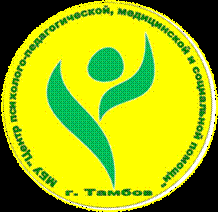 «Центр психолого-педагогической, медицинской и социальной помощи»Малыгина Юлия Геннадьевна, педагог-психологРекомендации родителям по подготовке детей к школе.Здравствуйте, уважаемые родители!Быть готовым к школе – не значит уметь считать, писать и читать. Быть готовым к школе – значит быть готовым всему этому научиться. Начало обучения в школе – новый этап в жизни ребенка, безусловно, требующий определенного уровня готовности к этому качественно новому этапу в жизни и совершенно новому виду деятельности – учебной. Часто под готовностью к обучению подразумевают только определенный уровень знаний, умений, навыков ребенка, что конечно тоже важно. Самое главное при переходе на качественно новую ступень - психологическая готовность к учебной деятельности. И, прежде всего сформированность желания учиться (мотивационная готовность).  Существует огромная пропасть между «хочу в школу» и «надо учиться работать», без осознания этого «надо» ребенок не сможет хорошо учиться, даже если перед школой он умеет хорошо читать, писать, считать и так далее. Подготавливая ребенка к школе, необходимо научить его слушать, видеть, наблюдать, запоминать, перерабатывать полученную информацию. Сейчас мы остановимся на критериях готовности детей к школе. Пока мы будем раскрывать содержание каждого компонента готовности к школе, вы, пожалуйста, постарайтесь их «примерить» к своему ребенку и решить, на что вам надо уже сегодня обратить внимание, чтобы ваш ребенок был успешен в школе.Критерии готовности: 1. физическая;2. интеллектуальная;3. социальная; 4. мотивационная.1. Физическая готовность - это такой уровень развития всех систем организма, при котором ежедневные учебные нагрузки не вредят ребенку, не вызывают у него чрезмерного напряжения и переутомления. У каждого ребенка свой, вполне определенный, адаптивный ресурс, и закладывается он задолго до поступления ребенка в школу. При выборе школы и школьной нагрузки необходимо обратить внимание на группу здоровья, заключения врачей, заболевания ребенка. 2. Интеллектуальная готовность включает багаж знаний ребенка, наличие у него специальных умений и навыков (умения сравнивать, обобщать, анализировать, классифицировать полученную информацию, иметь достаточно высокий уровень развития второй сигнальной системы, иначе говоря, восприятия речи). Умственные умения могут выражаться и в умении читать, считать. Однако читающий и даже умеющий писать, ребенок вовсе не обязательно хорошо подготовлен к школе. Гораздо важнее научить дошкольника грамотному пересказу, умению рассуждать и мыслить логически.3. Социальная готовность – это настрой ребенка на работу и сотрудничество с другими людьми.  Имея данный компонент готовности, ребенок может быть внимателен на протяжении 30-40 минут, может работать в коллективе. Привыкнув к определенным требованиями, манере общения педагогов, дети начинают демонстрировать более высокие и стабильные результаты учения.4. Мотивационная готовность предполагает обоснованное желание идти в школу. В психологии различают разные мотивы готовности ребенка к школе: игровой, познавательный, социальный. Ребенок с игровым мотивом («Там много ребят, и можно будет играть с ними») не готов к обучению в школе. Познавательный мотив характеризуются тем, что ребенок хочет узнать что-то новое, интересное. Это наиболее оптимальный мотив, имея который, ребенок будет успешен в первом классе и в период обучения в начальной школе. Социальный мотив характеризуется тем, что ребенок желает приобрести новый социальный статус: стать школьником, иметь портфель, учебники, школьные принадлежности, свое рабочее место. Но не следует отталкиваться от того, что только познавательный мотив – самый основной, и если ребенок этого мотива не имеет, то он не может идти учиться в школу. Кстати педагоги начальной школы ориентированы на игровой мотив и во многом свою деятельность, и процесс обучения осуществляют, используя игровые формы. Следует отметить, что, пожалуй, в жизни ребенка нет больше ни одного момента, когда бы так резко и кардинально менялась его жизнь, как при поступлении его в школу. Начало школьной жизни – серьезное испытание для детей, так как оно связано с резким изменением всего образа жизни ребенка. Он должен привыкнуть: - к новому педагогу; - к новому коллективу; - к новым требованиям; - к повседневным обязанностям. И каждый без исключения ребенок проживает процесс приспособления к школе (процесс адаптации). И естественно, чем больше у ребенка есть нужных умений, качеств, тем быстрее он сумеет адаптироваться. Рекомендации для родителей будущих первоклассников, которым необходимо следовать на этапе подготовки, чтобы не отбить у ребенка желание учиться. -Будите ребенка спокойно, проснувшись, он должен увидеть вашу улыбку.- Не подгоняйте с утра, не дергайте по пустякам.- Пожелайте ребенку удачи, подбодрите - у него впереди трудный день.- После школы, не обрушивайте на ребенка тысячу вопросов, дайте расслабиться. - Выслушав замечания учителя, не торопитесь устраивать ребенку взбучку. Всегда нелишне выслушать «обе стороны» и не торопиться с выводами.- После школы не торопитесь садиться за уроки, необходимо два-три часа отдыха (а в первом классе хорошо бы часа полтора поспать) для восстановления сил. - Не заставляйте делать все уроки в один присест, после 15-20 минут занятий необходимы 10-15 минутные «переменки», лучше, если они будут подвижными.- Во время приготовления уроков дайте возможность ребенку работать самому.- Выработайте единую тактику общения всех взрослых в семье с ребенком, Если что - то не получается, посоветуйтесь с учителем. - Будьте внимательны к жалобам ребенка. Помогите своему ребенку овладеть информацией, которая позволит ему не растеряться в обществе.- Приучайте ребенка содержать свои вещи в порядке.- Не пугайте ребенка трудностями и неудачами в школе- Научите ребенка правильно реагировать на неудачи.- Помогите ребенку обрести чувство уверенности в себе.- Приучайте ребенка к самостоятельности. - Учите ребенка чувствовать и удивляться, поощряйте его любознательность. - Стремитесь сделать полезным каждое мгновение общения с ребенком.Список литературы: 1. Критерии готовности к школе. Иванова Е.2. Готовим ребенка к школе: практические советы родителям. Шульгина А.3. 10 заповедей для родителей первоклассников. / Здоровье женщины. – 2007.- № 10. - С.54-57.4. Бабаева Т. И. «У школьного порога».5. Гуткина Н. И. «Психологическая готовность к школе».6. Ковалева Е., Синицына Е. «Готовим ребенка к школе».7. Мир дошкольника: «Вопросы и ответы» составитель Г. К. Кислица и др. 8. Монина Г. Б., Панасюк Е. В. «Предшкольный бум или что нужно знать родителям будущего первоклассника».9.  Нартова С. К., Мухортова Е. А. «Скоро в школу! Увлекательная подготовка детей к первому классу».